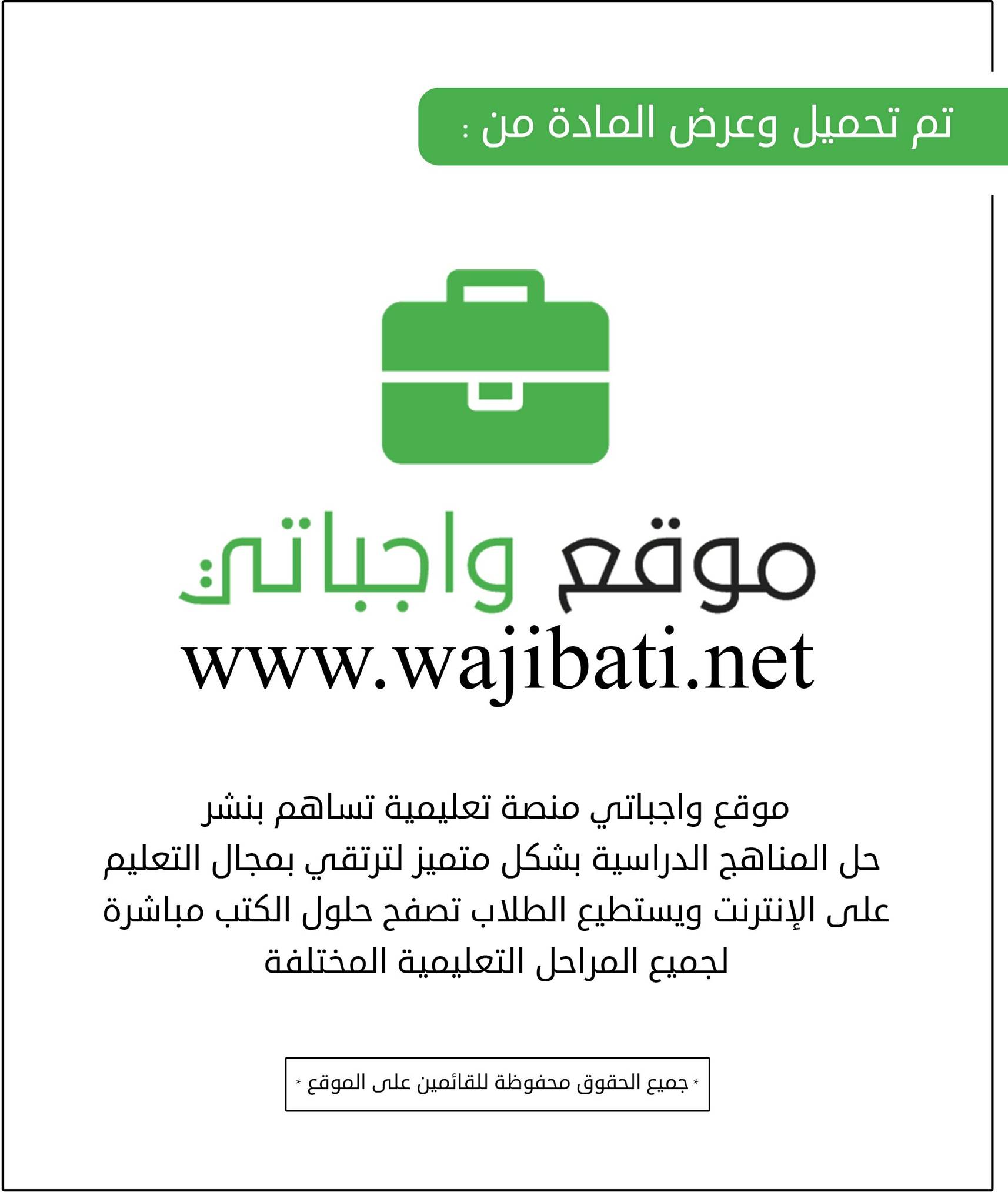 توزيع منهج مادة التربية الفنية 4بتوزيع منهج مادة التربية الفنية 4بتوزيع منهج مادة التربية الفنية 4بتوزيع منهج مادة التربية الفنية 4بتوزيع منهج مادة التربية الفنية 4بالأسبوعالتاريخالتاريخالدروسملاحظاتالأسبوعمنإلىالدروسملاحظات1الأحد 24/5/1441الخميس 28/5/1441التصوير من الطبيعة2الأحد 1/6/1441الخميس 5/6/1441تصميم الجرافيك3الأحد 8/6/1441الخميس 12/6/1441مراجعة عامة4الأحد 15/6/1441الخميس 19/6/1441التماثل الكلي في زخارفنا الإسلامية5الأحد 22/6/1441الخميس 26/6/1441التماثل الكلي المتعاكس  في زخارفنا الإسلامية6الأحد 29/6/1441الخميس 3/7/1441مراجعة عامة7الأحد 6/7/1441الخميس 10/7/1441لوحة فنية بالضغط على النحاس8الأحد 13/7/1441الخميس 17/7/1441لوحة زخرفية باستخدام المينا الباردة على النحاس9الأحد 20/7/1441الخميس 24/7/1441مراجعة عامة10الأحد 27/7/1441الخميس 2/8/1441تكوين جمالي مسطح بالخشب11الأحد 5/8/1441الخميس 9/8/1441تكوين جمالي مجسم بالخشب12الأحد 12/8/1441الخميس 16/8/1441مراجعة عامة13الأحد 19/8/1441الخميس 23/8/1441النسيج البسيط14الأحد 26/8/1441الخميس 30/8/1441تشكيلات متنوعة بالنسيج15الأحد 3/9/1441الخميس 7/9/1441مراجعة عامة16الأحد 10/9/1441الخميس 14/9/1441مراجعة عامة17-18الأحد 8/10/1441الخميس 19/10/1441الاختبارات